P2 Core WorkLiteracy – Listening & TalkingLearning Intention:To listen and talk in different situations. LIT 0-02a.Success Criteria:I can share an item that is special to me with someoneI can talk in detail about my special itemI can respond appropriately to questions about my special itemChoose an object you have at home that is special to you. Tell your adultWhat your object is When you got itWhere you got it fromWho it was fromWhy it means a lot to youYour adult may want to ask you some extra questions about your object, so listen carefully and answer them as best you can. You can ask you adult to write down what you say and send your answers in with a photo of your object. Or, if you like, you could ask your adult to video you speaking about your object and send that in.NumeracyLearning IntentionTo recognise and use coins to give change. MNU 1-09a.Success CriteriaI know how much money I can spend.I can use subtraction to work out my change.I can say how much money I have left.Choose a challenge and work out how much change you would get at the shop.  Use materials to help you count and subtract if needed. MathsLearning Intention:To read analogue and digital clocks. MNU 1-10aSuccess Criteria:I can read o’clock, half past or quarter to/past on an analogue clockI can read o’clock, half past or quarter to/past on a digital clockChoose a challenge below to complete. Mild HotSpicyFieryYou go to the shop with 20p and buy the apple.  How much change will you get?   11p 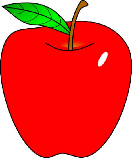 You go to the shop with 50p and buy the cupcake.  How much change will you get?    37p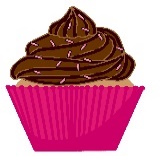 You go to the shop with £1 and buy the tennis ball.  How much change will you get?        82p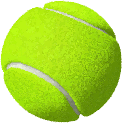 You go to the shop with £10 and buy this book. How much change will you get?   £6.10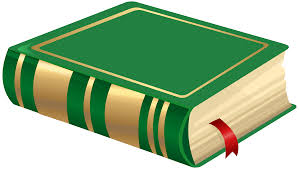 MildHotSpicy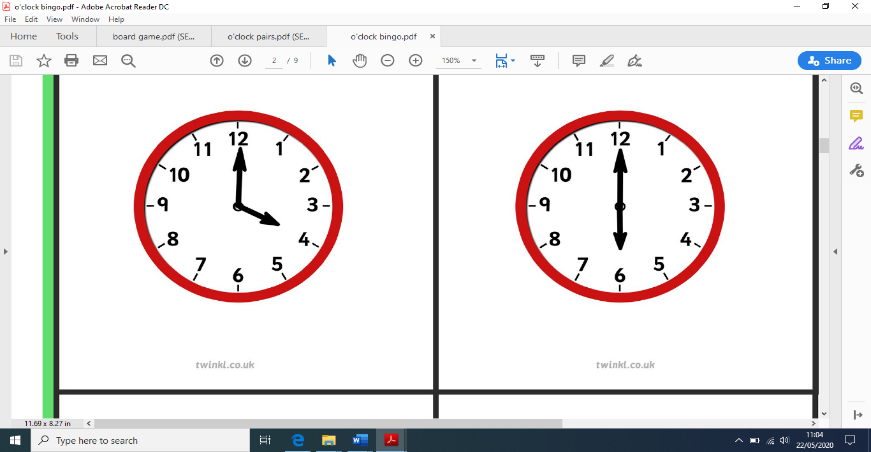 ____ o’clock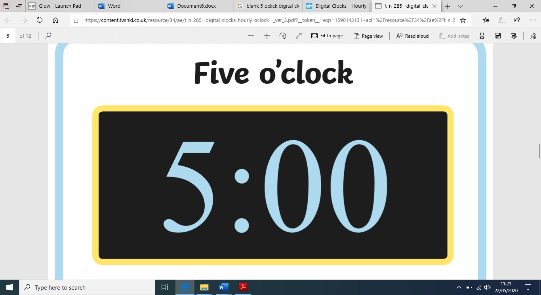 ____ o’clock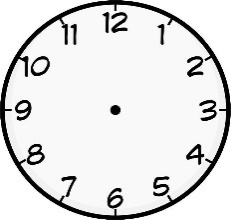 10 o’clock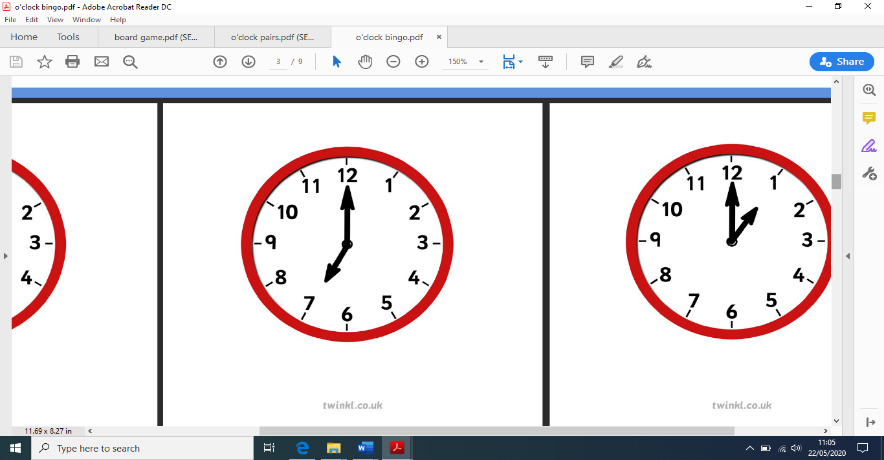 ____ o’clock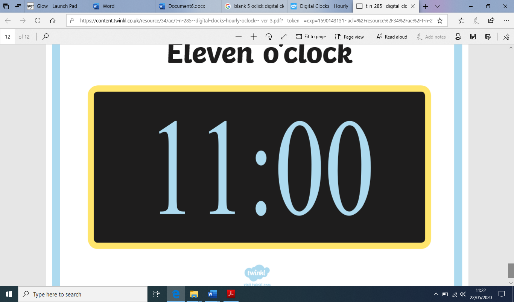 ____ o’clock12 o’clock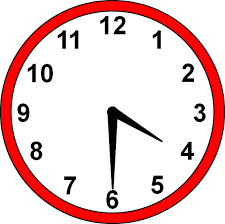 Half past ____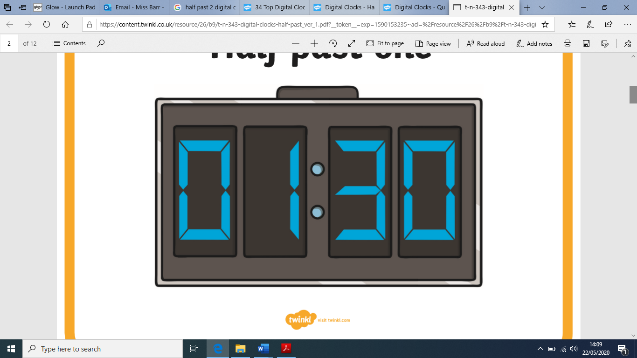 Half past ____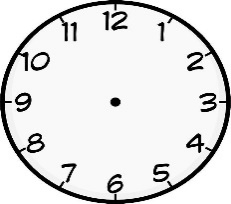 Half past 7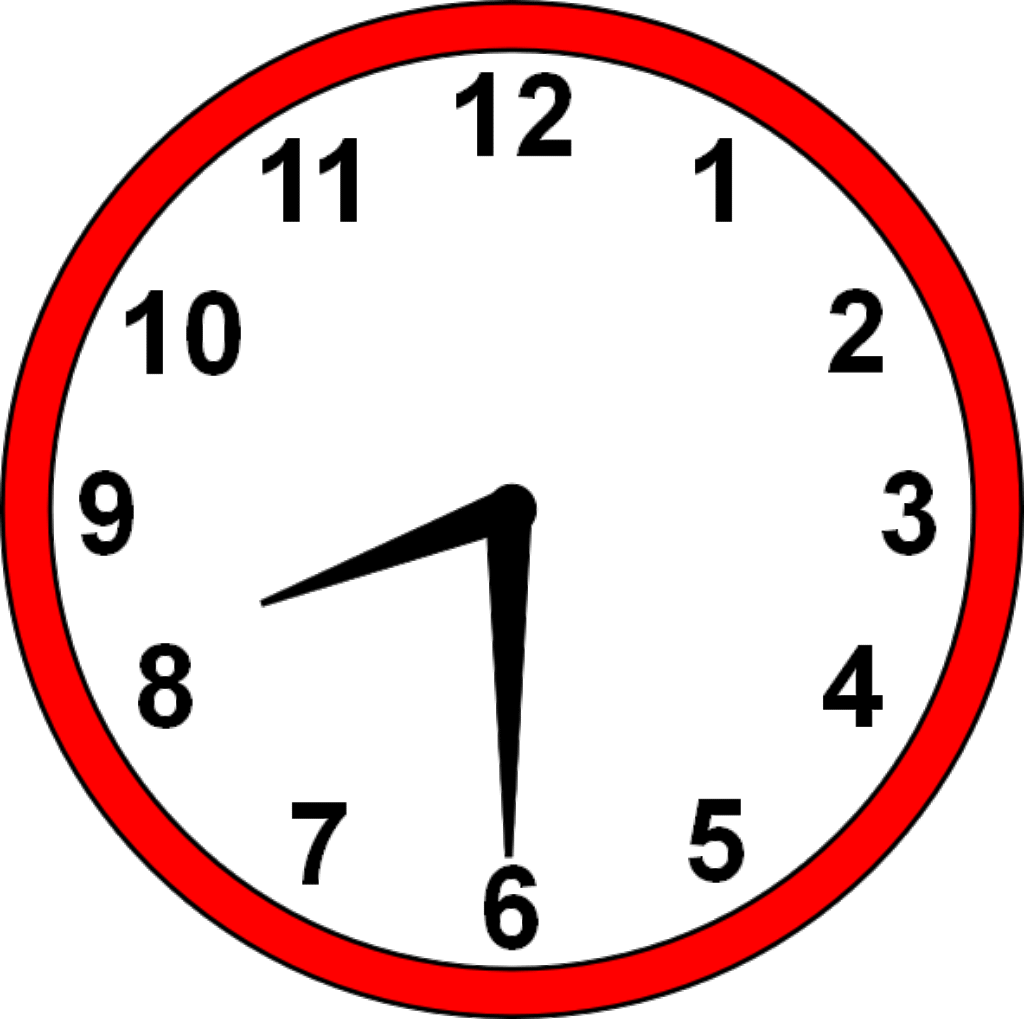 Half past ____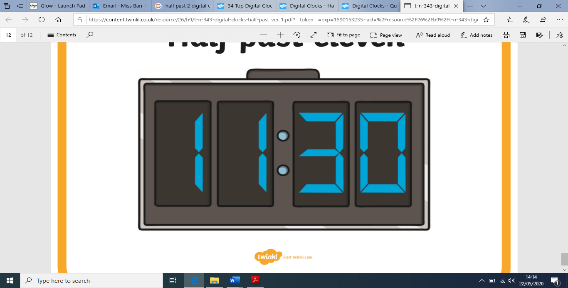 Half past ____Half past 2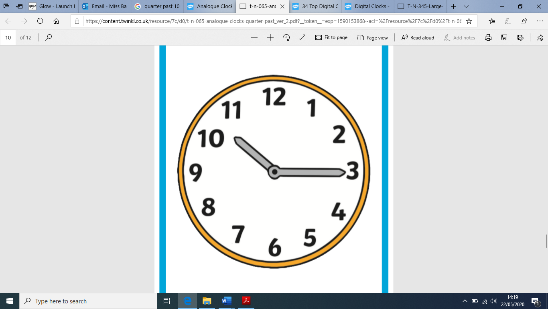 Quarter past 10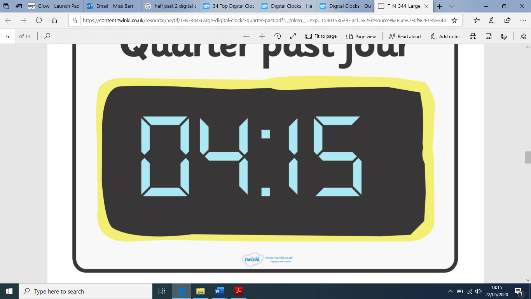 Quarter past 4Quarter past 6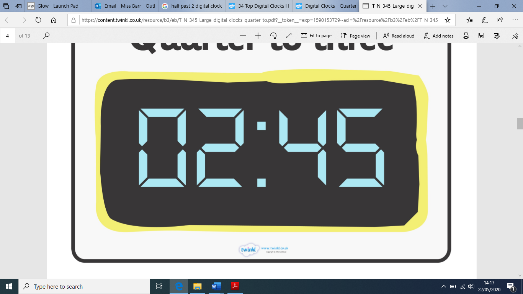 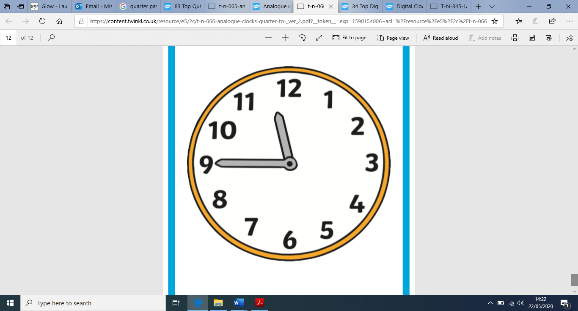 Quarter to ____Quarter to ____Quarter to 8